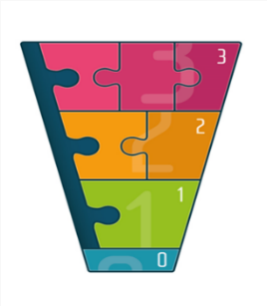 Betre tverrfagleg innsats- BTIFørebuing av sak til BTI-team Fyll ut skjemaet så godt du kan, dersom det er spørsmål du ikkje har svar på, så hopper du over dei.   Problemstilling/kva ønsker du/de hjelp til? Presenter kort barn og familiesituasjon:  Traumer/sjukdom hos barn/familie? Beskriving av problemstillinga du ønsker hjelp til (konkrete eksempel, kor lenge har det pågått, endringar, utløysande faktorar, mm). I kva situasjonar fungerer barnet godt?  Samarbeid med heimen:  Nivå i BTI-modellenKva tiltak har de sett inn/forsøkt? Er det oppretta stafettlogg? StafettholdarKva instansar er inne? 